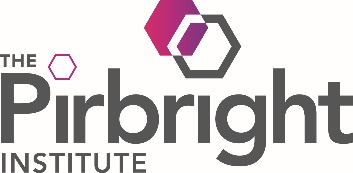 Training Application Form 2023Please complete the form, sign, and return to pirbright.training@pirbright.ac.uk.Important InformationCourse title for which you are applyingFull name (inc title)Email addressTelephone number
(include country and area code)Institute/University nameInstitute/University mailing addressGender (only required if requesting housing or
needing access to restricted area bathrooms)NationalityIs English your first language?If English is not your first language, please provide information on qualifications achieved or any other evidence of competence. (e.g. IELTS, TOEFL or other qualification, including date taken and results)Please provide details, including dates, of any work or study previously conducted in the UKPlease provide details of any qualifications which may be relevant to this courseWhat is your current position (manager, laboratory manager, technician etc.)How many years of experience have you had at this level?Which viruses do you work with routinely?Please tick one box to indicate your hands-on experience with Serological TechniquesExpert user              Routine user            Limited user             No experience          What impact will this visit have on your work?Would you like to apply to stay in Institute housing? (Please note Institute housing is not guaranteed)What dates would you require housing?We will need a reference from your line manager / departmental head to confirm that they are agreeable to you attending the course and to guarantee that funding is available.  Please provide the following details:Name: Name: We will need a reference from your line manager / departmental head to confirm that they are agreeable to you attending the course and to guarantee that funding is available.  Please provide the following details:Position:Position:We will need a reference from your line manager / departmental head to confirm that they are agreeable to you attending the course and to guarantee that funding is available.  Please provide the following details:E-mail address: E-mail address: We will need a reference from your line manager / departmental head to confirm that they are agreeable to you attending the course and to guarantee that funding is available.  Please provide the following details:Telephone number (including country and area code):Telephone number (including country and area code):We will need a reference from your line manager / departmental head to confirm that they are agreeable to you attending the course and to guarantee that funding is available.  Please provide the following details:Postal address: Postal address: TaxTaxIn certain situations, foreign residents working in the UK may be subject to income tax both in the UK and in their home country. You may be able to claim relief from such taxes under the appropriate double tax agreements between the UK and your home country. It is your responsibility to ensure that you comply with taxation laws; your local tax office may be able to provide advice.In certain situations, foreign residents working in the UK may be subject to income tax both in the UK and in their home country. You may be able to claim relief from such taxes under the appropriate double tax agreements between the UK and your home country. It is your responsibility to ensure that you comply with taxation laws; your local tax office may be able to provide advice.Data ProtectionData ProtectionThe Pirbright Institute values your privacy and will take all reasonable steps to protect it.We will securely hold only such of your personal data as is strictly necessary to make arrangements for your training course and/or visit to our site, and then only hold that data from when the training or visit is booked and agreed, to when all administration following on from the training or visit has been resolved, such as sending assessment results, obtaining feedback, dealing with payments or other queries, and this will be for a period of no more than twelve months after the training or visit.  This includes online training.  Any personal data processed, such as booking the training course and/or visit to site, will be completed as necessary data to meet your training need.Post training, we would very much like to stay in touch with you, to share future training and development opportunities, to work with you to further develop your skills, and for us to be able to further support and build collaboration with you. If you are happy for us to do this, please consent to this: You can withdraw that consent at any time by emailing pirbright.training@pirbright.ac.uk.If you have any questions about how your personal data is stored and used by The Pirbright Institute, please refer to our General Data Privacy Policy at https://www.pirbright.ac.uk/our-governance/privacy-cookies or contact us by email at dataprotection@pirbright.ac.uk. This Privacy Statement does not cover employees of The Pirbright Institute.Please sign to acknowledge understanding.The Pirbright Institute values your privacy and will take all reasonable steps to protect it.We will securely hold only such of your personal data as is strictly necessary to make arrangements for your training course and/or visit to our site, and then only hold that data from when the training or visit is booked and agreed, to when all administration following on from the training or visit has been resolved, such as sending assessment results, obtaining feedback, dealing with payments or other queries, and this will be for a period of no more than twelve months after the training or visit.  This includes online training.  Any personal data processed, such as booking the training course and/or visit to site, will be completed as necessary data to meet your training need.Post training, we would very much like to stay in touch with you, to share future training and development opportunities, to work with you to further develop your skills, and for us to be able to further support and build collaboration with you. If you are happy for us to do this, please consent to this: You can withdraw that consent at any time by emailing pirbright.training@pirbright.ac.uk.If you have any questions about how your personal data is stored and used by The Pirbright Institute, please refer to our General Data Privacy Policy at https://www.pirbright.ac.uk/our-governance/privacy-cookies or contact us by email at dataprotection@pirbright.ac.uk. This Privacy Statement does not cover employees of The Pirbright Institute.Please sign to acknowledge understanding.Signed:Date: